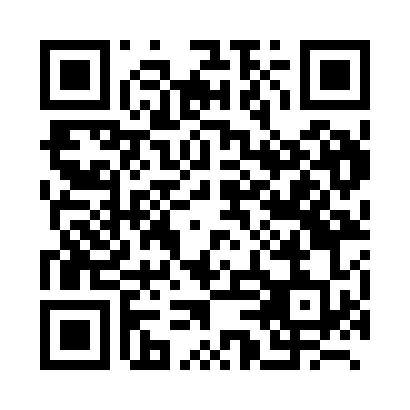 Prayer times for Drongen, BelgiumWed 1 May 2024 - Fri 31 May 2024High Latitude Method: Angle Based RulePrayer Calculation Method: Muslim World LeagueAsar Calculation Method: ShafiPrayer times provided by https://www.salahtimes.comDateDayFajrSunriseDhuhrAsrMaghribIsha1Wed3:516:181:425:459:0811:242Thu3:486:161:425:469:0911:273Fri3:446:141:425:469:1111:304Sat3:416:121:425:479:1311:335Sun3:376:111:425:489:1411:366Mon3:346:091:425:489:1611:397Tue3:306:071:425:499:1711:428Wed3:286:061:425:499:1911:469Thu3:276:041:425:509:2011:4910Fri3:266:021:425:519:2211:4911Sat3:266:011:425:519:2411:5012Sun3:255:591:425:529:2511:5113Mon3:245:581:425:529:2711:5114Tue3:245:561:425:539:2811:5215Wed3:235:551:425:549:2911:5316Thu3:235:531:425:549:3111:5317Fri3:225:521:425:559:3211:5418Sat3:225:511:425:559:3411:5519Sun3:215:491:425:569:3511:5520Mon3:215:481:425:569:3711:5621Tue3:205:471:425:579:3811:5622Wed3:205:461:425:579:3911:5723Thu3:195:441:425:589:4111:5824Fri3:195:431:425:589:4211:5825Sat3:185:421:425:599:4311:5926Sun3:185:411:425:599:4411:5927Mon3:185:401:436:009:4612:0028Tue3:175:391:436:009:4712:0129Wed3:175:381:436:019:4812:0130Thu3:175:371:436:019:4912:0231Fri3:175:371:436:029:5012:02